Lampiran 1ANGKET EMPATINama : …………………….Kelas : …………………….Petunjuk Pengisian Angket :Skala atas angket ini berisikan pertanyaan tentang apa yang anda rasakan atau lakukan dalam kehidupan sehari-hariTiap item atau pertanyaan itu tersedia empat pilihan yaitu: SS	: Sangat SetujuS	: SetujuTS	: Tidak SetujuSTS	: Sangat Tidak SetujuPilihlah salah satu dari empat pilihan tersebut yang sesuai dengan pengalaman anda dalam keseharian untuk masing-masing itemKejujuran anda dalam menjawab angket ini mempunyai arti yang tak terhingga nilainyaBerilah tanda “ √ ” untuk setiap jawaban yang anda kemukakan.Lampiran 2ANGKET ALTRUISMENama : …………………….Kelas : …………………….Petunjuk Pengisian Angket :Skala atas angket ini berisikan pertanyaan tentang apa yang anda rasakan atau lakukan dalam kehidupan sehari-hariTiap item atau pertanyaan itu tersedia empat pilihan yaitu: SS	: Sangat SetujuS	: SetujuTS	: Tidak SetujuSTS	: Sangat Tidak SetujuPilihlah salah satu dari empat pilihan tersebut yang sesuai dengan pengalaman anda dalam keseharian untuk masing-masing itemKejujuran anda dalam menjawab angket ini mempunyai arti yang tak terhingga nilainyaBerilah tanda “ √ ” untuk setiap jawaban yang anda kemukakan.Lampiran 3Perhitungan Uji Coba Angket Sikap EmpatiValiditas butiran angket empati dihitung dengan rumus product momentyaitu:𝑟𝑥𝑦=	𝑁∑X𝑌 − (∑X)(∑𝑌)√{𝑁∑X2 − (∑X)2}{𝑁∑𝑌2 − (∑𝑌)2}Untuk menghitung validitas angket Sikap Empati, r-hitung dibandingkan dengan r-tabel pada taraf signifikan 5%.Sebagai contoh, perhitungan koefisiensi korelasi antara item no 1 dengan skor sebagai berikut:Keterangan :Sehingga rhitung adalah:𝑟xy	=30 (12857)−(93)(4090)√{30(323)−(93)2}{30(564170)−(4090)2}385710−380370= √{9690−8649}{16925100−16728100}5340= √(1041)(197000)5340= √205077000 5340= 14320 = 0,372Tabel Ringkasan Perhitungan Angket Sikap EmpatiSetelah r-hitung dibandingkan dengan r-tabel pada taraf signifikasi 5% dan N=30, maka dari 40 butir angket yang diuji cobakan dinyatakan 6 butir yang tidak valid yaitu nomor 3,4,5,6,22,27 sehingga 34 butir yang valid dapat digunakan untuk mengumpulkan data penelitian.Perhitungan Reliabilitas Angket Sikap EmpatiReliabilitas	(keterangan)	angket	sikap	empati	dihitung	denganmenggunakan rumus alpha cronbach:𝑘	∑ 𝜎2𝑟11 =(	) (1 −	𝑏)𝑘−1𝜎2 𝑡Keterangan :r11	: Reliabilitas instrumentk	: Banyaknya butir pernyataan∑ 𝜎 22𝑡: Jumlah varians butir: Varians total2𝑟11 = (  𝑘 ) (1 − ∑ 𝜎 )𝑘−1= 3434−1𝜎2 𝑡(1 − 24,171 )218,888= 34 (1 − 0,1104)33= 34 (1 − 0,1104)33= 1,030(0,889)= 0,9165Sehingga diperoleh reliabilitas angket sikap empati dari 𝑟11 = 0,9165 setelah dibandingkan dengan indeks korelasi termasuk dalam kategori sangat tinggi.62Perhitungan Uji Coba Angket AltruismeValiditas butiran angket altruisme dihitung dengan rumus product momentyaitu:𝑟𝑥𝑦=	𝑁∑X𝑌 − (∑X)(∑𝑌)√{𝑁∑X2 − (∑X)2}{𝑁∑𝑌2 − (∑𝑌)2}Untuk menghitung validitas angket altruisme, r-hitung dibandingkan dengan r-tabel pada taraf signifikan 5%.Sebagai contoh, perhitungan koefisiensi korelasi antara item no 1 dengan skor sebagai berikut:Keterangan :Sehingga rhitung adalah:𝑟xy	=30 (13480)−(97)(4108)√{30(343)−(97)2}{30(569280)−(4108)2}404400−398476= √{10290−9409}{17078400−16875664}5942= √(881)(202736)635942= √178610416 5850= 13364 = 0,443Tabel Ringkasan Perhitungan Angket AltruismeSetelah r-hitung dibandingkan dengan r-tabel pada taraf signifikasi 5% dan N=30, maka dari 40 butir angket yang diuji cobakan dinyatakan 5 butir yang tidak valid yaitu nomor 5,8,13,22,27 sehingga 35 butir yang valid dapat digunakan untuk mengumpulkan data penelitian.Lampiran 6Perhitungan Reliabilitas Angket AltruismeBerikut perhitungan lengkapnya :𝑘	∑ 𝜎2𝑟11 =(	) (1 −	𝑏)𝑘−1𝜎2 𝑡Keterangan :r11	: Reliabilitas instrumentk	: Banyaknya butir pernyataan∑ 𝜎 22𝑡: Jumlah varians butir: Varians total2𝑟11 = ( 𝑘 ) (1 − ∑ 𝜎 )𝑘−1= 3636−1𝜎2 𝑡(1 − 23,604 )225,666= 36 (1 − 0,104)35= 1,028(0,896)= 0,920Sehingga diperoleh reliabilitas angket altruisme dari 𝑟11 = 0,920 setelah dibandingkan dengan indeks korelasi termasuk dalam kategori sangat tinggi.66Lampiran 7INSTRUMEN PENELITIAN EMPATINama : …………………….Kelas : …………………….Petunjuk Pengisian Angket :Skala atas angket ini berisikan pertanyaan tentang apa yang anda rasakan atau lakukan dalam kehidupan sehari-hariTiap item atau pertanyaan itu tersedia empat pilihan yaitu: SS	: Sangat SetujuS	: SetujuTS	: Tidak SetujuSTS	: Sangat Tidak SetujuPilihlah salah satu dari empat pilihan tersebut yang sesuai dengan pengalaman anda dalam keseharian untuk masing-masing itemKejujuran anda dalam menjawab angket ini mempunyai arti yang tak terhingga nilainyaBerilah tanda “ √ ” untuk setiap jawaban yang anda kemukakan.Lampiran 8INSTRUMEN PENELITIAN ALTRUISMENama : …………………….Kelas : …………………….Petunjuk Pengisian Angket :Skala atas angket ini berisikan pertanyaan tentang apa yang anda rasakan atau lakukan dalam kehidupan sehari-hariTiap item atau pertanyaan itu tersedia empat pilihan yaitu: SS	: Sangat SetujuS	: SetujuTS	: Tidak SetujuSTS	: Sangat Tidak SetujuPilihlah salah satu dari empat pilihan tersebut yang sesuai dengan pengalaman anda dalam keseharian untuk masing-masing itemKejujuran anda dalam menjawab angket ini mempunyai arti yang tak terhingga nilainyaBerilah tanda “ √ ” untuk setiap jawaban yang anda kemukakan.Lampiran 9Sebaran Data Masing-Masing AngketLampiran 10Pehitungan Koefisien Korelasi Antara Variabel𝑟𝑥𝑦=	𝑁∑X𝑌 − (∑X)(∑𝑌)√{𝑁∑X2 − (∑X)2}{𝑁∑𝑌2 − (∑𝑌)2}30 (462392)−(3737)(3678)𝑟xy	= √{30(468155)−(3737)2}{30(457681)−(3687)2}1387160−13778319= √{14044650−13965169}{13730430−13593969}93441= √(79481)(136461)93441= √1084605674193441=104144=0,897Lampiran 11Perhitungan Uji NormalitasKD = 1,36 √𝑛1+𝑛2𝑛1.𝑛2= 1,36 √30+3030.30= 1,36 √60900= 1,36 √7,7430= 1,36 √0,258= 1,36 .0,507= 0,689Lampiran 12Dokumentasi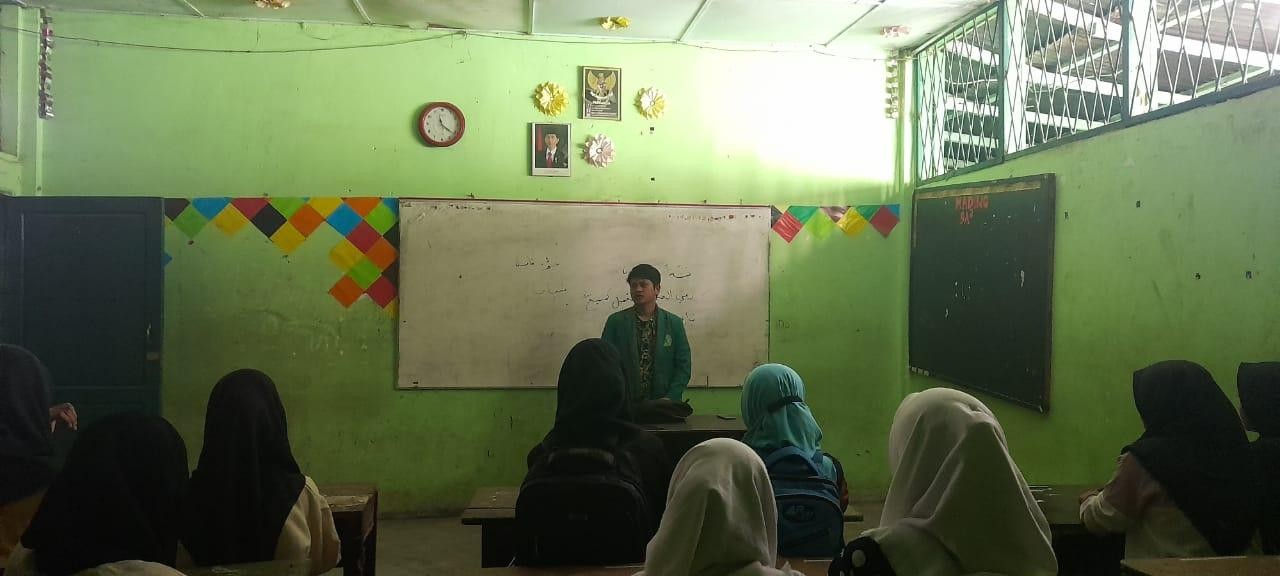 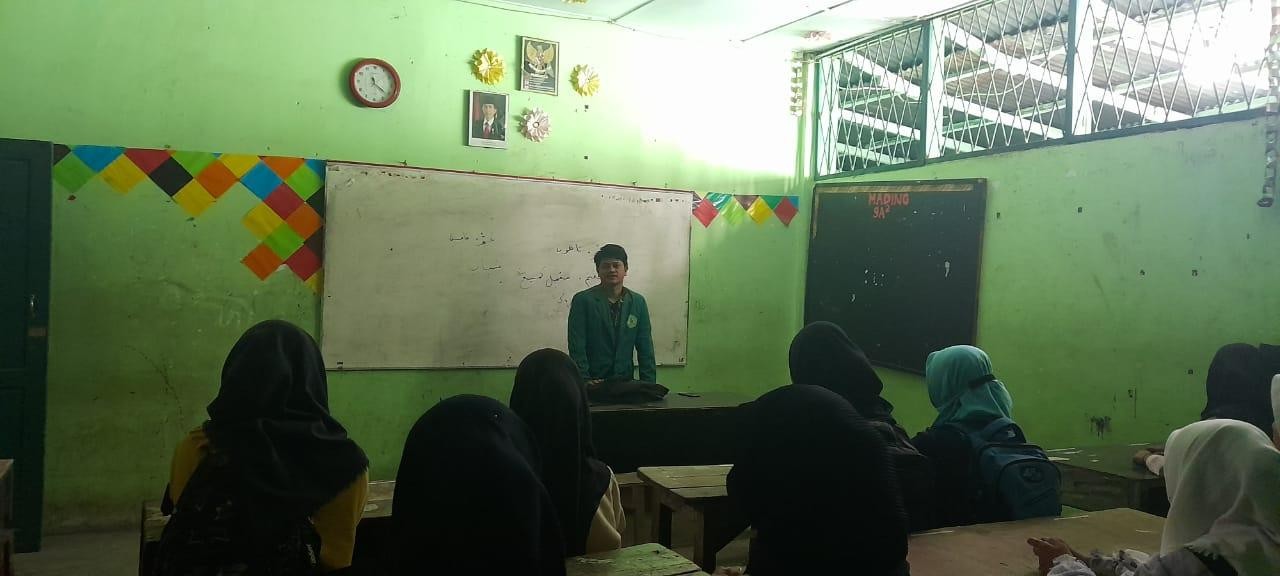 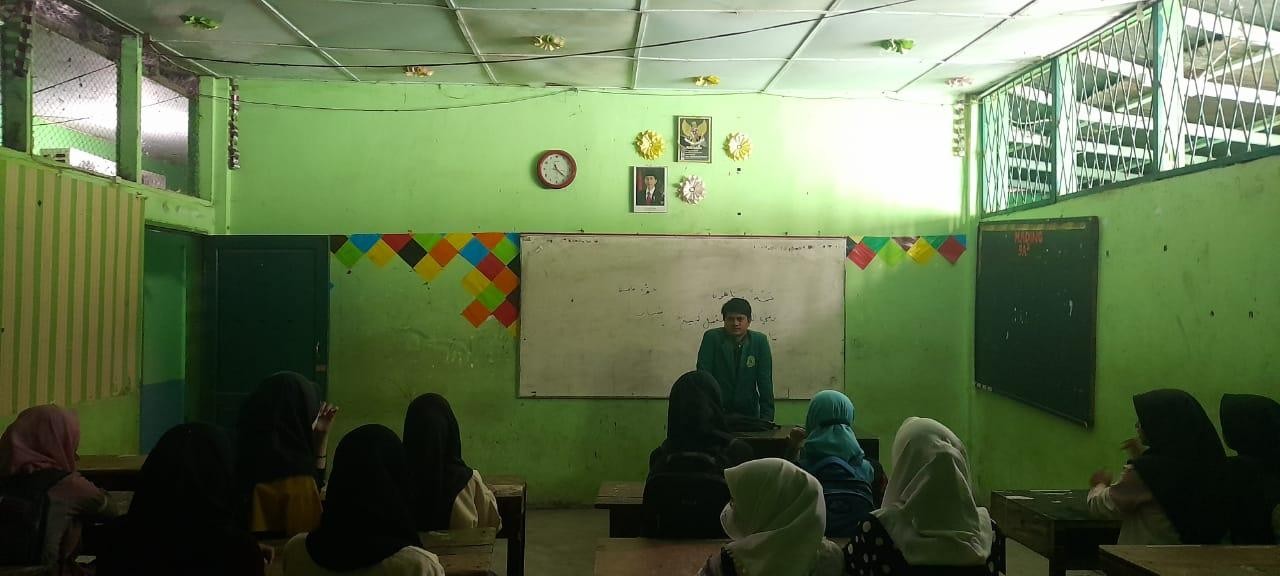 NoPernyataanSSSTSSTS1Saya dapat melihat kesedihan temandari ekspresi wajah2Ketika di nilai orang lain buruk sayatidak perduli3Saya sudah terbiasa dipandang jelekoleh orang lain4Saya tidak mudah percaya perkataanorang lain tanpa bukti yang nyata5Saya lebih memilih melihat kejadianlangsung daripada mendengar ucapan orang lain6Ketika teman tersinggung atasperkataan orang lain saya akan menghiburnya7Jika teman dibully saya tidakmemperdulikannya8Saya ikut berpartisipasi dalammembully teman9Ketika ada yang menceritakan keburukan teman saya tidakmeghiraukannya10Saya pernah berburuk sangka terhadapteman akibat dihasut11Ketika melihat orang lain diganggusaya akan menolongnya12Saya pikir orang lain bisa memilikipendapat yang sama pada suatu hal yang berbeda13Saya selalu terbayang saat menolongteman14Saya pernah bermimpi mencelakakanteman15Saya sering berkhayal melukai orang16Saya lebih sering berimajinasi sendiritentang hal yang tidak baik17Saya selalu memikirkan hal yang buruk18Saya sering mengajak temanberimajinasi ke hal yang menyenangkan19Saya selalu merasakan kesulitan teman20Saya tidak akan membiarkan temankesusahan21Saya sering pura-pura tidak tahu ketikateman kesusahan22Saya senang melihat teman menderita23Melihat teman menderita saya menjadisedih24Ketika teman sakit saya merasa senang25Jika teman meminta pertolongan sayalangsung pergi26Saya tidak suka menolong teman27Merasa khawatir jika teman sayasedang sakit28Ketika teman menderita saya akanmengabaikannya29Tidak suka jika ada yang menghinasahabat saya30Demi menolong teman saya relamelakukan apa saja31Ketika melewati orang yangmembutuhkan saya siap membantu32Sering cemas ketika saya tidak dapatmerasakan kesulitan teman33Ketika guru marah saya merasa takut34Saya sering mengkhawatirkan dirisendiri35Saya tidak mencemaskan diri sendiridilingkungan baru36Jika saya sedih orang lain gampanguntuk menebaknya37Saya sering gelisah ketika absen disekolah karena sakit38Jika guru sakit saya merasa cemas39Ketika teman sakit saya merasa gelisah40Saya cemas ketika teman absen tanpaalasanNoPernyataanSSSTSSTS1Saya menghargai jerih payah oranglain2Jika teman menangis saya akan merasasedih3Jika ada teman yang jahil, saya akanmenasehatinya4Jika teman kesulitan dalam mengerjakan pr, saya akanmembantunya5Saya tidak perduli jika ada teman yangsakit6Saya tidak perduli jika ada teman yangmeminta bantuan7Saya tidak peduli jika ada teman yangmembully orang lain8Jika teman lupa membawa uang saku,maka saya berikan pinjaman9Saya meluangkan waktu untuk temanyang curhat10Saya meminjamkan bolpoint kepadateman yang membutuhkan11Saya berbagi makanan kepada temansebangku12Saya tidak punya waktu mendengarkancurhatan teman13Saya tidak memberikan bantuankepada orang lain yang membutuhkan14Saya tidak akan memberi pinjaman buku jika ada teman yangmembutuhkan15Saya menawari tumpangan kepadateman jika membawa kendaraan16Jika teman memiliki masalah, sayamembantu mencari solusi17Saya menolong orang lain tanpamengharapkan imbalan18Saya tidak suka direpotkan oleh teman19Jika teman memiliki masalah sayatidak membantu untuk mencari solusi20Jika ada teman bersedih, sayamenghiburnya21Jika teman ada kesulitan saya tidakpeduli22Saya membantu pekerjaan ibu dirumah23Jika ada kegiatan disekolah,saya akanberpatisipasi24Saya aktif dalam berdiskusi kelompok25Saya tidak mengerjakan PR26Saya tidak ikut melaksanakan diskusikelompok27Saya melaksanakan kewajiban sebagaiumat beragama28Ketika melakukan kesalahan saya akanmeminta maaf29Saya mentaati peraturan sekolah30Saya tidak hadir dalam rapatorganisasi sekolah31Saya meninggalkan kewajibanberibadah32Saya mengingkari janji yang telahdiucapkan33Saya menolong teman yang tertimpamusibah34Saya meminta uang kepada orang tuasesuai kebutuhan35Jika ada teman yang sakit, sayamembawa ke UKS36Saya tidak peduli jika ada teman yangterluka37Saya tidak membantu teman  yangpiket didalam kelas38Saya menanamkan sifat rela berkorbandalam diri39Jika ibu kelelahan, saya menggantikanseluruh pekerjaan rumah40Saya mementingkan urusan pribadidibanding orang lain.∑ X= 93∑ 𝑌= 4090∑ X2= 323∑ 𝑌2= 564170∑ X𝑌= 12857N= 30No item𝑟ℎi𝑡𝑢𝑛g𝑟𝑡𝑎𝑏𝑒𝑙Status10,37280,361Valid20,41630,361Valid30,10600,361Tidak valid40,35410,361Tidak valid5-0,08820,361Tidak valid60,35520,361Tidak valid70,58730,361Valid80,42630,361Valid90,45130,361Valid100,62850,361Valid110,50210,361Valid120,33550,361Tidak valid130,39430,361Valid140,39830,361Valid150,61000,361Valid160,36170,361Valid170,72000,361Valid180,58070,361Valid190,46900,361Valid200,61200,361Valid210,61190,361Valid220,33030,361Tidak valid230,70900,361Valid240,65760,361Valid250,58340,361Valid260,38380,361Valid270,35980,361Tidak valid280,42530,361Valid290,42150,361Valid300,61650,361Valid310,60260,361Valid320,39480,361Valid330,54070,361Valid340,59280,361Valid350,47850,361Valid360,71250,361Valid370,76770,361Valid380,64090,361Valid390,65610,361Valid400,43520,361Valid∑ X= 97∑ 𝑌= 4108∑ X2= 343∑ 𝑌2= 569280∑ X𝑌= 13480N= 30No item𝑟ℎi𝑡𝑢𝑛g𝑟𝑡𝑎𝑏𝑒𝑙Status10,43320,361Valid20,49690,361Valid30,48000,361Valid40,39180,361Valid50,35740,361Tidak valid60,37060,361Valid70,55380,361Valid80,16890,361Tidak valid90,42110,361Valid100,61090,361Valid110,52220,361Valid120,55080,361Valid130,34940,361Tidak valid140,42350,361Valid150,63460,361Valid160,37340,361Valid170,70270,361Valid180,61840,361Valid190,46510,361Valid200,61700,361Valid210,63850,361Valid220,35390,361Tidak valid230,22070,361Tidak valid240,65250,361Valid250,54910,361Valid260,50450,361Valid270,39570,361Valid280,46210,361Valid290,45640,361Valid300,58030,361Valid310,60350,361Valid320,48500,361Valid330,53140,361Valid340,58120,361Valid350,50120,361Valid360,68620,361Valid370,75180,361Valid380,63880,361Valid390,60060,361Valid400,47630,361ValidNoPernyataanSSSTSSTS1Saya dapat melihat kesedihan temandari ekspresi wajah2Ketika di nilai orang lain buruk sayatidak perduli3Jika teman dibully saya tidakmemperdulikannya4Saya ikut berpartisipasi dalammembully teman5Ketika ada yang menceritakankeburukan teman saya tidak meghiraukannya6Saya pernah berburuk sangka terhadapteman akibat dihasut7Ketika melihat orang lain diganggusaya akan menolongnya8Saya pikir orang lain bisa memilikipendapat yang sama pada suatu hal yang berbeda9Saya selalu terbayang saat menolongteman10Saya pernah bermimpi mencelakakanteman11Saya sering berkhayal melukai orang12Saya lebih sering berimajinasi sendiritentang hal yang tidak baik13Saya selalu memikirkan hal yang buruk14Saya sering mengajak temanberimajinasi ke hal yang menyenangkan15Saya selalu merasakan kesulitan teman16Saya tidak akan membiarkan temankesusahan17Saya sering pura-pura tidak tahu ketikateman kesusahan18Melihat teman menderita saya menjadisedih19Ketika teman sakit saya merasa senang20Jika teman meminta pertolongan sayalangsung pergi21Saya tidak suka menolong teman22Ketika teman menderita saya akanmengabaikannya23Tidak suka jika ada yang menghinasahabat saya24Demi menolong teman saya relamelakukan apa saja25Ketika melewati orang yangmembutuhkan saya siap membantu26Sering cemas ketika saya tidak dapatmerasakan kesulitan teman27Ketika guru marah saya merasa takut28Saya sering mengkhawatirkan dirisendiri29Saya tidak mencemaskan diri sendiridilingkungan baru30Jika saya sedih orang lain gampanguntuk menebaknya31Saya sering gelisah ketika absen disekolah karena sakit32Jika guru sakit saya merasa cemas33Ketika teman sakit saya merasa gelisah34Saya cemas ketika teman absen tanpaalasanNoPernyataanSSSTSSTS1Saya menghargai jerih payah oranglain2Jika teman menangis saya akan merasasedih3Jika ada teman yang jahil, saya akanmenasehatinya4Jika teman kesulitan dalam mengerjakan pr, saya akanmembantunya5Saya tidak perduli jika ada teman yangmeminta bantuan6Saya tidak peduli jika ada teman yangmembully orang lain7Saya meluangkan waktu untuk temanyang curhat8Saya meminjamkan bolpoint kepadateman yang membutuhkan9Saya berbagi makanan kepada temansebangku10Saya tidak punya waktu mendengarkancurhatan teman11Saya tidak akan memberi pinjaman buku jika ada teman yangmembutuhkan12Saya menawari tumpangan kepadateman jika membawa kendaraan13Jika teman memiliki masalah, sayamembantu mencari solusi14Saya menolong orang lain tanpamengharapkan imbalan15Saya tidak suka direpotkan oleh teman16Jika teman memiliki masalah sayatidak membantu untuk mencari solusi17Jika ada teman bersedih, sayamenghiburnya18Jika teman ada kesulitan saya tidakpeduli19Saya aktif dalam berdiskusi kelompok20Saya tidak mengerjakan PR21Saya tidak ikut melaksanakan diskusikelompok22Saya melaksanakan kewajiban sebagaiumat beragama23Ketika melakukan kesalahan saya akanmeminta maaf24Saya mentaati peraturan sekolah25Saya tidak hadir dalam rapatorganisasi sekolah26Saya meninggalkan kewajibanberibadah27Saya mengingkari janji yang telahdiucapkan28Saya menolong teman yang tertimpamusibah29Saya meminta uang kepada orang tuasesuai kebutuhan30Jika ada teman yang sakit, sayamembawa ke UKS31Saya tidak peduli jika ada teman yangterluka32Saya tidak membantu teman  yangpiket didalam kelas33Saya menanamkan sifat rela berkorbandalam diri34Jika ibu kelelahan, saya menggantikanseluruh pekerjaan rumah35Saya mementingkan urusan pribadidibanding orang lain.No. SubjekXX2Yy2XY1114129961091188112426211312769115132251299531241537611412996141364123151291161345614268594883688774482726118139241091188112862711813924124153761463281341795614019600187609129166411341795617286101201440011112321133201112816384120144001536012135182251341795618090131351822513317689179551413117161129166411689915124153761201440014880161271612912114641153671712014400121146411452018133176891291664117157191311716112615876165062011613456115132251334021125156251291664116125221351822514320449193052311513225107114491230524140196001422016419880251121254411613456129922612114641110121001331027127161291291664116383281311716113518225176852913217424141198811861230132174241271612916764∑37374681553687457681462392∑ X= 3737∑ 𝑌= 3687∑ X2= 468155∑ 𝑌2= 457681∑ X𝑌= 462392N= 30